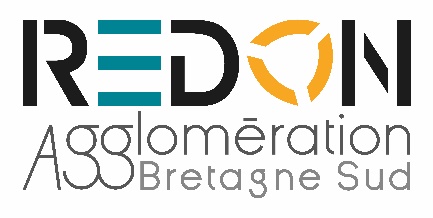 DOSSIER DE DEMANDE DE SUBVENTION Année 2024Toute demande de subvention reçue incomplète ou hors délai ne sera pas instruite.INFORMATIONS PRATIQUESLe présent dossier est composé de 6 fiches :Fiche n°1 : Présentation de votre associationVous présenterez les éléments d’identification de votre association, vos activités habituelles ainsi que des renseignements relatifs à vos ressources humaines.Fiche n°2 : Demande de subvention de fonctionnement : Eléments financiers de l’associationDans cette fiche figure un modèle de bilan financier de l’année écoulée ainsi qu’un budget prévisionnel établi en respectant la nomenclature du plan comptable associatif.Si vous disposez déjà d’un budget établi sous cette forme, il vous suffit de le transmettre en ne faisant figurer sur la fiche que le montant de la subvention demandée.Fiche n°3 : Demande de subvention exceptionnelle : Description de l’action, du projetCette fiche est une description de l’action (ou des actions) projetée(s) pour laquelle (ou lesquelles) vous demandez une subvention. Cette partie devra être uniquement remplie si votre demande de financement correspond à une (ou des) action(s) spécifiques que vous projetez de mettre en place.Vous n’avez donc pas à compléter cette partie si votre demande concerne le fonctionnement général de l’association.Fiche n° 4 : Notice d’information sur les obligations normativesFiche n°5 : Attestation sur l’honneurCette fiche permet au représentant légal de l’association ou à son mandataire de signer la demande de subvention et d’en préciser le montant.Votre demande ne pourra être prise en compte que si cette fiche est complétée et signée. La liste des pièces à joindre se trouve page 3.Fiche n°6 : Cadre d’intervention des associations culturellesCe cadre d’intervention se rapporte aux demandes de subventions d’ordre culturel et/ou artistique octroyées par REDON Agglomération.Il en définit la procédure et les conditions générales d’attribution.PIECES A JOINDRE A VOTRE DOSSIERLa demande de subvention ne pourra être instruite que lorsque l’association aura fourni tous les documents demandés ci-dessous :Le dossier de demande de subvention avec ses 4 fiches complétées,Si le présent dossier n’est pas signé par le représentant légal de l’association, le pouvoir donné par ce dernier au signataire,Un exemplaire des statuts déposés ou approuvés de l’association ou statuts modifiés,Le compte-rendu de la dernière assemblée générale de votre association,Le rapport d’activités de l’année écoulée approuvé,Les derniers comptes annuels approuvés (année N-1). Si à la date du dépôt de la demande de subvention les comptes annuels ne sont pas arrêtés, il conviendra d’adresser à titre provisoire le document figurant aux pages 7 et 8.Le rapport du commissaire aux comptes le cas échéant. L’association bénéficiant sur une année de plus de 153 000 € de subventions publiques doit établir, chaque année, un compte de résultat et une annexe, et désigner un commissaire au compte et un suppléant (décret n°2006-335 du 21/03/2006)Un relevé d’Identité Bancaire (Obligatoire)Toute subvention égale ou supérieure à 23 000 € fera l’objet d’une convention (article 10 de la loi n°2000- 321 du 21 avril 2000 et décret 2001-495 du 6 juin 2001)Merci de ne pas relier ni agrafer vos dossiers. Préférez des trombones ou des sous-chemises.IMPORTANT : la loi n°2000-321 du 21 avril 2000 rend obligatoire la transmission d’un compte-rendu financier à l’administration qui a versé la subvention dans les six mois suivant la fin de l’exercice pour lequel elle a été attribuée, y compris dans le cas où le renouvellement de la subvention ne serait pas demandé.1. PRESENTATION DE VOTRE ASSOCIATION1.1 Identification de votre associationNom de votre association :........................................................................................................Sigle de votre association :	.......................................................................................................Adresse de son siège social : ..................................................................................................Code postal :................................	Commune :..........................................................................Téléphone :.........................................Télécopie :.....................................................................Courriel :....................................................................................................................................Site Internet :............................................................................................................................Numéro Siren : ......................................	Numéro Siret : ......................................Adresse de correspondance, si différente :...............................................................................Code postal :................................	Commune :..................................................................Union, fédération ou réseau auquel est affilié votre association (indiquer le nom complet, ne pas utiliser de sigle)..................................................................................................................................................1.2 Identification du responsable de l’association et de la personne chargée du dossier Le représentant légal (le Président, ou autre personne désignée par les statuts)Nom :.............................................	Prénom :..................................................................Qualité :.....................................................................................................................................Téléphone :..................................	Courriel :......................................................................La personne chargée du dossier au sein de l’associationNom :.............................................	Prénom :..................................................................Qualité :.....................................................................................................................................Téléphone :...................................	Courriel :...................................................................1. PRESENTATION DE VOTRE ASSOCIATION1.3 Renseignements d’ordre administratif et juridiqueDéclaration en préfecture le : ........ / …...... / .............      N° de déclaration : ........................à :	.......................................................................................................................................Date de publication au Journal Officiel : ........ / …...... / .............      Objet de votre association :..................................................................................................................................................................................................................................................................................................................................................................................................................................................................................................................................................................................................................................................................................................................................................................................................................................................................................................................................................................................................................................................................................................................................................................................................................................................................................................................................................................Votre association dispose-t-elle d’un agrément administratif (ex : jeunesse et sports...) ? non oui, dans ce cas vous préciserez le(s)quels :N° agrément : .........................................................................................................................Attribué par :........................................................... en date du ................................................Votre association est-t-elle reconnue d’utilité publique ? non oui, dans ce cas vous préciserez la date de publication au Journal Officiel : ..... / …. / ......Votre association dispose-t-elle d’un commissaire aux comptes ? non ouiDes membres du conseil communautaire sont-ils présents au sein de votre bureau ? non oui, dans ce cas, précisez-le dans le tableau suivant.Composition du BureauNombre de membres : ….........Des membres du Conseil d’administration sont-ils également membres du Conseil communautaire ? non oui, dans ce cas, vous préciserez le(s) quels.…………………………………………………………………………………………………………………………………………………………………………………………………………………….1.4 Renseignements concernant le projet et activités de votre associationDescription des activités de l’année écoulée (ou joindre votre dernier rapport d’activités) : ....................................................................................................................................................................................................................................................................................................................................................................................................................................................................................................................................................................................................................................................................................................................................................................................................................................................................................................................................................................................................................................................................................................................................................................................................................................................................................................................................................................................................................................................................................................................Description du projet associatif pour l’année 2024 : ....................................................................................................................................................................................................................................................................................................................................................................................................................................................................................................................................................................................................................................................................................................................................................................................................................................................................................................................................................................................................................................................................................................................................................................................................................................................................................................................................................................................................................................................................................................................1.5 Renseignements sur les ressources humaines de votre associationNombre d’adhérents (REDON Agglomération et hors Communauté) : .............................. (à jour de la cotisation statutaire au 31/12 de l’année n-1)Montant de la cotisation (par adhérent) : …….Moyens humains de l’associationBénévoles :	.....(Bénévole : personne contribuant régulièrement à l’activité de votre association de manière non rémunérée)Nombre total de salariés :	.....Salariés en CDI :	.....	dont salariés à temps partiel :	.....Salariés en CDD :	.....	dont salariés à temps partiel :	.....Cumul des cinq salaires annuels bruts les plus élevés sur l’année n-1 :		................€Autres informations pertinentes concernant les moyens humains, que vous souhaitez indiquer :...........................................................................................................................................................................................................................................................................................................................................................................................................................................................................................................................................................................................................................................................................................................................................................................................................................................................................................................................................................................................................................................................2. ELEMENTS FINANCIERS DE L’ASSOCIATIONCompte de résultat de l’association pour l’exercice N-1Si votre association est soumise aux obligations du plan comptable, vous n’avez pas besoin de remplir ce document financier, mais vous joindrez une copie des documents comptables approuvés par les instances statutaires, si celui-ci est établi en respectant la nomenclature du plan comptable associatif.Dans le cas où l’exercice de l’association est différent de l’année civile, il vous appartient de préciser les dates de début et de fin d’exercice.Exercice (N-1) 2022		Date de début : 		Date de fin : /!\ Les documents budgétaires de la collectivité et de l’association doivent lister les avantages en nature reçus de la part de la collectivité. Les formes les plus courantes sont la valorisation de la mise à disposition de locaux, de véhicules ou d’agents au bénéfice d’une association.2. ELEMENTS FINANCIERS6 DE L’ASSOCIATIONBudget prévisionnel de l’association approuvé par les instances statutaires pour l’exercice.Si votre association est soumise aux obligations du plan comptable, vous n’avez pas besoin de remplir cette partie, mais vous joindrez une copie de votre budget prévisionnel approuvé par les instances statutaires, si celui-ci est établi en respectant la nomenclature du plan comptable associatif.Dans le cas où l’exercice de l’association est différent de l’année civile, il cous appartient de préciser les dates de début et de fin d’exercice.Exercice 2024		Date de début : 			Date de fin : Le total des charges doit être égal au total des produits							3. DESCRIPTION DE L’ACTION, DU PROJET(remplir une fiche par action)Vous ne devez remplir cette fiche que si la demande de subvention correspond au financement d’une action spécifique que vous souhaitez mettre en place. Si votre demande concerne le fonctionnement général de l’association, la fiche n° 2 est à remplir.L’essentiel de votre projet doit être présenté sur ce formulaire ou sur une page maximum. Pour compléter la description de votre projet, il vous est possible d’annexer des documents complémentaires, dans la limite de 5 pages. 3.1 Personne responsable de l’actionNom :.............................................	Prénom :..................................................................Fonction :..................................................................................................................................Téléphone :...................................	Courriel :...................................................................3.2 Présentation de l’actionObjet de l’action ........................................................................................................................................................................................................................................................................................................................................................................................................................................................................................................................................................................................................Objectifs de l’action ........................................................................................................................................................................................................................................................................................................................................................................................................................................................................................................................................................................................................Moyens mis en œuvre........................................................................................................................................................................................................................................................................................................................................................................................................................................................................................................................................................................................................Nombre approximatif de personnes bénéficiaires:	..........Lieu(x) de réalisation de l’action....................................................................................................................................................................................................................................................................................................Date de mise en œuvre prévue de l’action:	........ / …...... / .............      Durée prévue de l’action :	...........................Veuillez indiquer toute information complémentaire qui vous semblerait pertinente :..........................................................................................................................................................................................................................................................................................................................................................................................................................................................................................................................................................................................................................................................................................................................................................3. DESCRIPTION DE L’ACTION, DU PROJET3.3 Budget prévisionnel de l’action projetéeLe total des charges doit être égal au total des produits4. INFORMATIONS SUR LES OBLIGATIONS NORMATIVES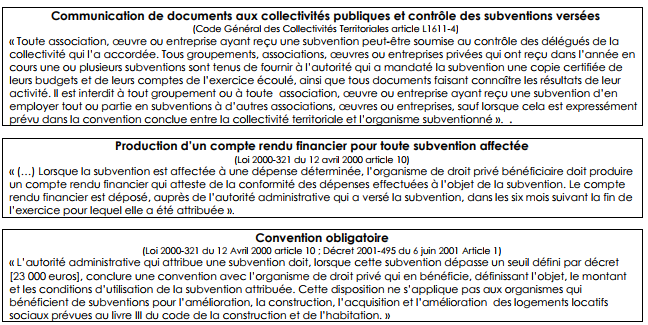 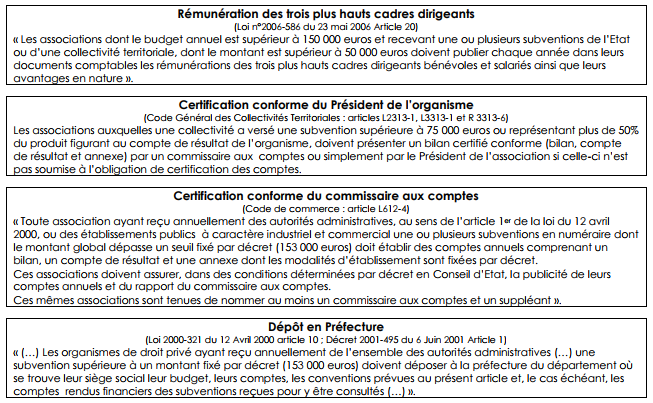 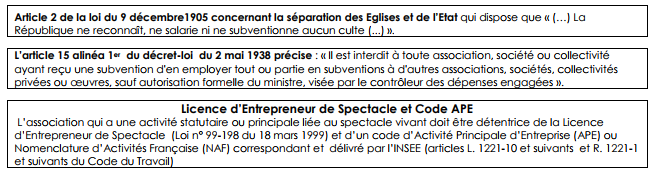 		5. ATTESTATION SUR L’HONNEURCette fiche doit obligatoirement être remplie pour toutes les demandes (initiale ou renouvellement) quel que soit le montant de la subvention sollicitée. Si le signataire n’est pas le représentant légal de l’association, joindre le pouvoir l’autorisant à l’engager.Je soussigné(e)............................................................................................. (nom et prénom) Représentant(e) légal(e) de l’association,Certifie que l’association est régulièrement déclarée ;Déclare que l’association est en règle au regard de l’ensemble des déclarations sociales et fiscales ainsi que des cotisations de paiement y afférent ;Certifie exactes et sincères les informations du présent dossier, qui ont été ou seront soumises à l’approbation du Conseil d’administration et de l’assemblée générale, notamment la mention de l’ensemble des demandes de subventions déposées auprès d’autres financeurs publics ainsi que l’approbation du budget par les instances statutaires ;Demande à REDON Agglomération une subvention globale de .......................... € ;Déclare avoir pris connaissance des obligations normatives ;Accepte, en complétant et en retournant ce formulaire, ledit règlement ainsi que donner le consentement au traitement des données pour l’instruction d’une demande de subvention ;Mettra en œuvre les règles de communication établies par REDON Agglomération, en cas d’accord d’une subvention, Précise que cette subvention, si elle est accordée, devra être versée sur le compte bancaire de l’association.Fait le							A Signature ATTENTION : Toute fausse déclaration est passible de peines d’emprisonnement et d’amendes prévues par les articles 441-6 et 441-7 du Code Pénal.Conformément au Règlement Général sur la Protection des Données (RGPD) en vigueur depuis le 25 mai 2018, REDON Agglomération, dont le Président est responsable du traitement, collecte vos données qui seront traitées par ses agents. Ces données sont nécessaires pour instruire votre demande de subvention. Il s’agit d’une tâche publique dont le caractère est obligatoire pour instruire la demande. Ces données seront conservées selon les préconisations relatives au tri et à la conservation des archives produites par les communes dans leurs domaines d'activités spécifiques (DGP/SIAF/2014/006). Vous disposez à tout moment d’un droit d’opposition, accès, rectification, effacement et de limitation en vous adressant à REDON Agglomération, 3, rue Charles Sillard, 35605 Redon cedex. Pour toute question, vous pouvez vous adresser au délégué à la protection des données à l'adresse suivante : Centre de Gestion d'Ille-et-Vilaine, Village des collectivités territoriales, 1, avenue de Tizé, CS 13600, 35236 Thorigné-Fouillard Cedex ou dpd@cdg35.fr. En cas de manquement à ces obligations, vous pouvez saisir la CNIL.6. CADRE D’INTERVENTIONPOUR LES SUBVENTIONS AUX ASSOCIATIONS CULTURELLESObjetCe cadre d’intervention se rapporte aux demandes de subventions d’ordre culturel et/ou artistique octroyées par REDON Agglomération.Il en définit la procédure et les conditions générales d’attribution.Projet de territoire La réflexion s’intègre dans le Projet de territoire de REDON Agglomération :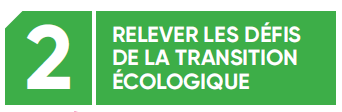 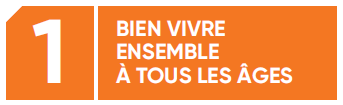 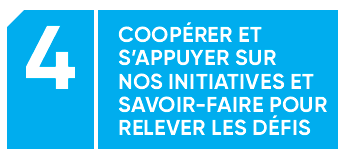 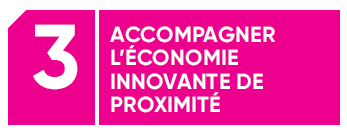 BénéficiairesPeuvent solliciter une subvention auprès de REDON Agglomération les associations de type loi 1901, qui ont fait l’objet d’une déclaration en préfecture.Les subventions ont vocation à soutenir des actions ponctuelles, évènementiels de territoire d’intérêt communautaire (projet culturel, manifestation, évènement). En dehors de tout conventionnement spécifique, les subventions de fonctionnement et les demandes de soutien à la création sont exclues du dispositif. Le soutien de la commune de localisation de l’évènement est requis (soutien financier, matériel…). Le lien sera fait avec l’élu municipal de la commune en question.Une convention d’objectifs et de moyens pourra être établie avec une structure bénéficiaire d’une subvention, chaque fois que REDON Agglomération le jugera nécessaire, et même si la subvention en question est inférieure à 23.000€. Cette convention pourra être envisagée de manière pluriannuelle.Ne sont pas éligibles :les actions d’animation ou de loisir, sans caractère culturel établiles manifestations nationales (fête de la musique, 14 juillet …)les manifestations d’ordre commercial ou organisées dans un lieu à vocation commercialeles manifestations à caractère politique, syndical ou religieux.Procédure et critères d’éligibilitéLes dossiers sont soumis au vote du Conseil communautaire, sur avis d’une commission « affaires culturelles ». La commission procède à l’examen des demandes qui lui sont soumises. Les projets soutenus seront prioritairement ceux remplissant le maximum de critères et objectifs parmi ceux présentés en dernière page, en lien avec la politique culturelle communautaire. Les critères précédés d’une flèche sont obligatoires.La commission sera attentive à la localisation géographique des projets sur le territoire.Dans le cas où une association choisit de déposer plusieurs demandes et que celles-ci sont éligibles, le choix pourra cependant être fait de ne soutenir qu’un projet par association.La commission prêtera un intérêt particulier aux projets intégrant une démarche écologique et de développement durable. De même, les initiatives encourageant l’égalité femme/homme et les actions de santé/prévention seront appréciées.Sans être exhaustifs ni limitatifs, quelques exemples sont donnés ci-dessous à titre indicatif. D’autres actions peuvent être mises en avant.La subvention est versée sous réserve de réalisation de la manifestation. Si la manifestation est annulée, la subvention n’est pas versée ou devra faire l’objet d’un remboursement à REDON Agglomération si le versement a été effectué avant la décision d’annulation.CommunicationToute association bénéficiaire d’une subvention devra faire paraître le logo de REDON Agglomération sur l’ensemble de ses supports de communication, dans le respect de la charte graphique (se référer au site internet de REDON Agglomération, rubrique Charte et logo).Contrôle de l’emploi de la subventionAprès la manifestation, l’association bénéficiaire d’une subvention devra transmettre à REDON Agglomération :en lien avec la fiche n°4, un bilan moral et financier de l’action, présenté de manière synthétique (1 à 2 pages environ)à titre d’information, toutes données statistiques éventuellement recueillies par l’organisateur sur l’évaluation du public ayant fréquenté la manifestation, s’il peut les communiquer :Provenance géographique des spectateurs (si l’association dispose de ces éléments)Bilan de la politique tarifaire si pratique de tarifs préférentiels en direction du jeune public, des étudiants, des demandeurs d’emploi, etc … (répartition des publics).FonctionNom/PrénomDate d’électionConseiller Communautaire (oui / non) *DépensesMontant (en euros)RecettesMontant 3 (en euros)60 - Achats70- Ventes de produits finis, prestations de servicesAchats d’études et de prestations de servicesPrestations de servicesAchats non stockés de matières et de fournituresVentes de marchandisesFourniture non stockables (eau, énergie)Produits des activités annexesFourniture d’entretien et de petit équipement74- Subventions d’exploitation Autres fournituresEurope61- Services extérieursSous-traitance généraleÉtat (préciser le ministère sollicité)LocationsEntretien et réparationRégionAssuranceDocumentationDépartementDivers62- Autres services extérieursIntercommunalité- EPCI (hors RA)Rémunérations intermédiaires et honorairesPublicité, publicationREDON Agglomération  (RA) Déplacement, missionsFrais postaux et de télécommunicationsCommunesServices bancaires et autres63- Impôts et taxesOrganismes sociauxImpôts et taxes sur rémunérationsAutres impôts et taxes64- Charges de personnelAutres recettes (précisez)Rémunération des personnelsCharges socialesAutres charges de personnel75- Autres produits de gestion courante65- Autres charges de gestion couranteDont cotisations66- Charges financière76- Produits financiers67- Charges exceptionnelles77- Produits exceptionnels68- Dotations aux amortissements78- Reprises sur amortissements TOTAL DES CHARGESTOTAL DES PRODUITSRÉSULTAT DE L’EXERCICE2. ELEMENTS FINANCIERS DE L’ASSOCIATION2. ELEMENTS FINANCIERS DE L’ASSOCIATION2. ELEMENTS FINANCIERS DE L’ASSOCIATION2. ELEMENTS FINANCIERS DE L’ASSOCIATIONBILAN AU 31 DÉCEMBRE ….BILAN AU 31 DÉCEMBRE ….BILAN AU 31 DÉCEMBRE ….BILAN AU 31 DÉCEMBRE ….Emplois Montant (en euros)RessourcesMontant(en euros)Acquisition éléments actif immobilisé- immobilisations incorporelles- immobilisations corporelles- immobilisations financièresCessions immobilières-incorporelles- corporellesRemboursement du capital des emprunts ou avances remboursables EmpruntsAutresAutresTOTAL des EmploisTOTAL des RessourcesDISPONIBILITÉSDISPONIBILITÉSDISPONIBILITÉSDISPONIBILITÉS1er janvier année N-1Montant en euros31 décembre année N-1Montant en eurosCaisseCaisseBanque n°1Banque n°1Banque n°2Banque n°2Banque n°3Banque n°3Livret d’épargne Livret d’épargne C.C.P.C.C.P.AutresAutresTOTAL ATOTAL BTotal A au 1er janvier N-1+ Résultat exercice N-1+ Total des ressources- total des emplois= Total B au 31 décembre N-1DépensesMontant7 (en euros)RecettesMontant2 7 (en euros)60 - Achats70- Ventes de produits finis, prestations de servicesAchats d’études et de prestations de servicesPrestations de servicesAchats non stockés de matières et de fournituresVentes de marchandisesFourniture non stockables (eau, énergie)Produits des activités annexesFourniture d’entretien et de petit équipement74- Subventions d’exploitation8Autres fournituresEurope61- Services extérieursSous-traitance généraleÉtat (préciser le ministère sollicité)LocationsEntretien et réparationRégionAssuranceDocumentationDépartementDivers62- Autres services extérieursIntercommunalité- EPCI (hors RA)Rémunérations intermédiaires et honorairesPublicité, publicationREDON Agglomération (RA)9Déplacement, missionsFrais postaux et de télécommunicationsCommunesServices bancaires et autres63- Impôts et taxesOrganismes sociauxImpôts et taxes sur rémunérationsAutres impôts et taxes64- Charges de personnelAutres recettes (précisez)Rémunération des personnelsCharges socialesAutres charges de personnel75- Autres produits de gestion courante65- Autres charges de gestion couranteDont cotisations66- Charges financière76- Produits financiers67- Charges exceptionnelles77- Produits exceptionnels68- Dotations aux amortissements78- Reprises sur amortissements TOTAL DES CHARGESTOTAL DES PRODUITSDépensesMontant10 (en euros)RecettesMontant210 (en euros)CHARGES DIRECTES AFFECTEES A L’ACTIONCHARGES DIRECTES AFFECTEES A L’ACTIONRESSOURCES DIRECTES AFFECTEES A L’ACTIONRESSOURCES DIRECTES AFFECTEES A L’ACTION60 - Achats70- Ventes de produits finis, prestations de services (ressources propres)Prestations de services74- Subventions d’exploitationAchats de matières et de fournituresÉtat (préciser le ministère sollicité)Autres fourniture61- Services extérieursLocationsRégionEntretien et réparationAssuranceDépartementDocumentationIntercommunalité - EPCI (hors RA)Divers62- Autres services extérieursREDON Agglomération (RA)Rémunérations intermédiaires et honorairesPublicité, publicationCommuneDéplacement, missionsFrais postaux et de télécommunicationsOrganismes sociauxServices bancaires et autres63- Impôts et taxesAutres recettes (précisez)Impôts et taxes sur rémunérationsAutres impôts et taxes64- Charges de personnelRémunération des personnelsCharges socialesAutres charges de personnel65- Autres charges de gestion courante75- Autres produits de gestion courante66- Charges financière76- Produits financiers67- Charges exceptionnelles77- Produits exceptionnels68- Dotations aux amortissements78- Reprises sur amortissements TOTAL DES CHARGESTOTAL DES PRODUITSLa subvention de               € représente         % du total des produits de l’action(montant attribué/total des produits)*100La subvention de               € représente         % du total des produits de l’action(montant attribué/total des produits)*100La subvention de               € représente         % du total des produits de l’action(montant attribué/total des produits)*100La subvention de               € représente         % du total des produits de l’action(montant attribué/total des produits)*100Exemples d’initiativesEnvironnementtri des déchets proposé au publiccircuit court, local, bio pour restaurationactions de sensibilisation du public à l’environnementmise en place de covoiturage, mobilités douces …Égalité femme/hommeVigilance à l’égalité femme/homme dans les instances de l’association (bureau, CA…)sensibilisation du public à des thématiques sur l’égalité femme/homme …Santé / Préventionsensibilisation sur un festivalpartenariat avec des structures spécialiséesprécautions acoustiquesinitiatives spécifiques en cas de canicule…THEMATIQUESOBJECTIFSCRITERESAncrage territorial et RayonnementLocalisation du projet sur le territoirede Redon Agglomération L’évènement se déroule sur le territoire communautaire.Ancrage territorial et RayonnementProjet faisant intervenir plusieurs communes de Redon AgglomérationLe projet possède un caractère intercommunal, à travers une variété de lieux d’implantation, de représentations …Ancrage territorial et RayonnementProjet faisant intervenir plusieurs communes de Redon AgglomérationIl est soutenu par plusieurs communes de Redon Agglomération.Ancrage territorial et RayonnementValorisation des ressources localesIl est fait appel à des prestataires locaux (emplois, produits locaux …). Ancrage territorial et RayonnementValorisation des ressources localesDes partenariats sont noués avec d’autres structures ou d’autres acteurs culturels du territoire.Ancrage territorial et RayonnementRayonnement L’association a prévu des actions de promotion au sein du territoire, mais aussi à l’extérieur du territoire (élaboration d’un plan de communication et de diffusion de l’information).Élaboration du projetPorteur de projet L’organisateur de l’évènement est une association.Élaboration du projetLigne artistique Les organisateurs ont formulé une démarche artistique ou culturelle.Élaboration du projetLigne artistiqueOriginalité, spécificités.Élaboration du projetLigne artistiqueLa participation d’artistes et/ou de techniciens professionnels est envisagée.Élaboration du projetDéveloppement durable La réalisation concrète du projet intègre des initiatives visant à la préservation de l’environnement.Élaboration du projetÉgalité femme/hommeInitiatives spécifiques menées par l’association.Élaboration du projetSanté / PréventionInitiatives spécifiques menées par l’association.Politique des publicsAdéquation avec la politique des publicsDes actions spécifiques « Jeune public » ou « Jeunesse » sont prévues (représentations adaptées, ateliers pédagogiques, actions en lien avec des classes, animations particulières …).Politique des publicsDémarches en direction de publics empêchés ou éloignés de l’offre culturelleIl existe un partenariat avec des structures ressources du territoire en ce domaine / Un dispositif particulier est mis en place. Politique des publicsDémarches en direction de publics empêchés ou éloignés de l’offre culturelleDes tarifs préférentiels (ou la gratuité) sont pratiqués (ex : en direction des publics scolaires, étudiants, demandeurs d’emploi …).FinancementÉquilibre du projet de financement Le budget prévisionnel de l’action est équilibré.FinancementÉquilibre du projet de financement Le projet est soutenu par la commune d’accueil.FinancementÉquilibre du projet de financementIl bénéficie du soutien d’autres partenaires institutionnels (au niveau départemental / régional / étatique …).FinancementÉquilibre du projet de financementDes partenariats sont noués avec le monde économique. Une démarche de mécénat / sponsoring est engagée.FinancementRessources propres Le budget prévisionnel de l’action inclut 20% de ressources propres.(critère obligatoire, sauf en cas de gratuité de la représentation)